Annexe 4 Date :          /       /              Signature :    Document téléchargeable à l’adresse  https://pedagogie.ac-aix-marseille.fr/saf-chamilo/). Il doit être impérativement déposé sur cette même plate-forme dans le cours correspondant à votre discipline  le xxx décembre 2020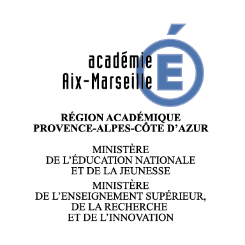 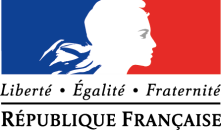 Professeur et CPE stagiaire second degré publicANNEE SCOLAIRE 2020-2021Rapport intermédiaire du tuteur de terrainNom, Prénom du stagiaire : Etablissement(s) d’exercice : Corps :Discipline :Quotité horaire : Niveaux d’enseignement : Nom du tuteur :Etablissement :Nom du tuteur :Etablissement :